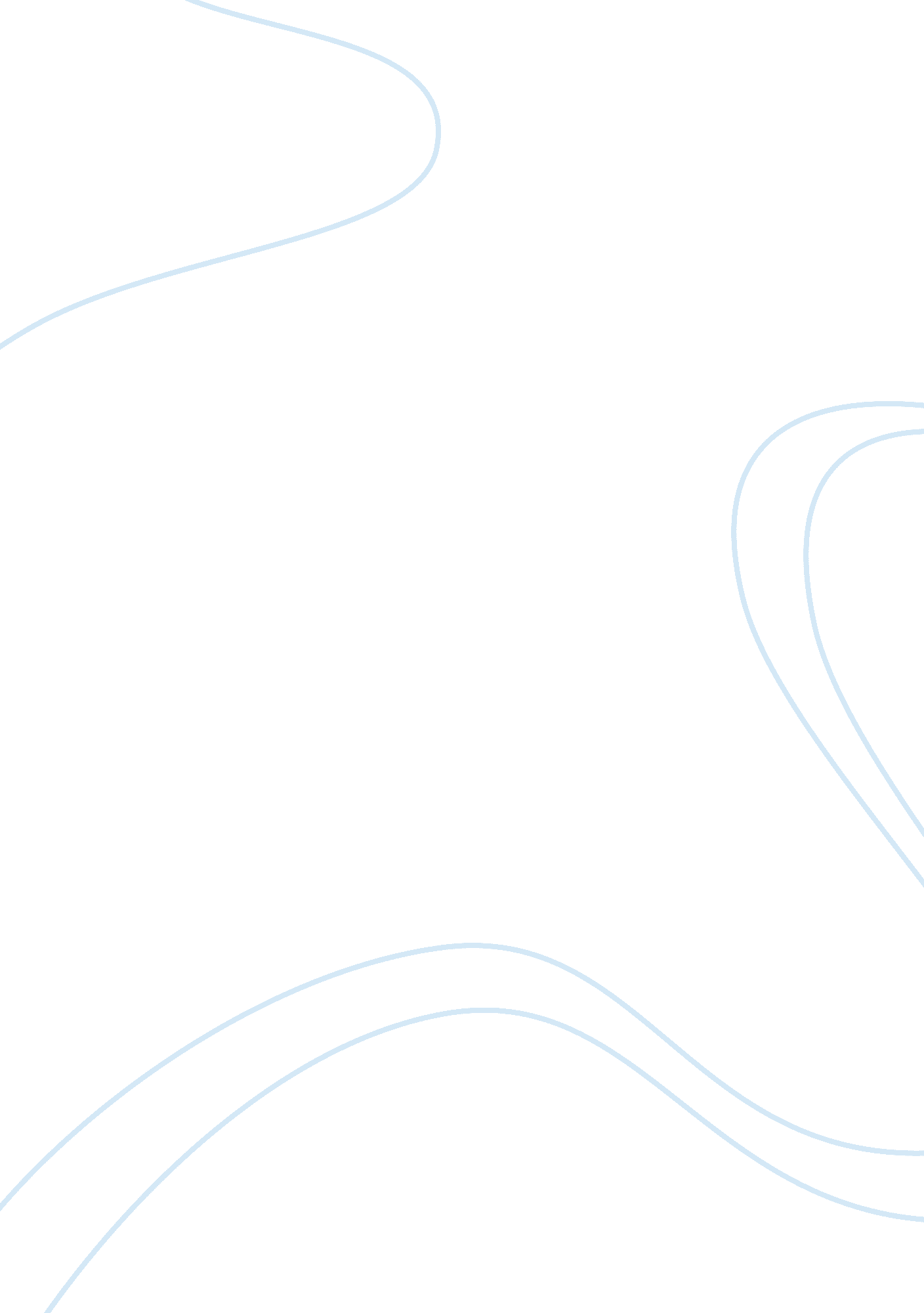 The bet by anton chekhov essay sample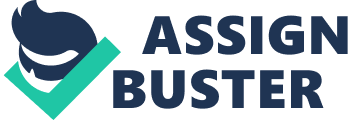 Sometimes in life we have to learn lessons by passing through the messy tough times. Later realizing the differences in things. The gains and loses. In this case both stories seem to be losing something valuable yet gaining something that comes from the analysis of our world and life, a learning experience, like wisdom. “ The Bet” by Anton Chekhov, is a story based on a lawyer and a banker that both agree on a $2 million bet in which the banker was to remain concerned over the money, and the lawyer was to spend fifteen years in solitary confinement who eventually relinquished the bet. Later realizing the true meaning of life and the insignifance of money during his time in prison. Through this story, Chekhov demonstrats a belief that the power and capacity for learning exists within the individual, and is not something that can happen to everyone. The power and capacity of learning exists in the soul. learning should come from within. “ The interlopers” by saki, based on two men. zynayem and von gradwitz both enemies since birth. Neither man wanting to make peace, and both Praying that misfortune would fall onto one another. Eventually this happens one evening where most of the story takes place where the two grown men are decided to bring in a final end by killing their enemy, each other. While both one day are wondering threw the woods. Mother nature taking things into control blowing a tree and over pinning both underneath. Choose two stories and compare two characters who earn something through a specific event or experience. How does the event affect them. How are they changed afterward. Can you draw generalizations about changes that occur in ones life due to certain types of events? 